ПРАВИТЕЛЬСТВО РЕСПУБЛИКИ БУРЯТИЯРАСПОРЯЖЕНИЕот 17 мая 2024 г. N 382-рг. Улан-УдэВо исполнение Указа Президента Российской Федерации от 09.08.2020 N 505 "Об утверждении Стратегии государственной политики Российской Федерации в отношении российского казачества на 2021 - 2030 годы" и в соответствии с пунктом 4 распоряжения Правительства Российской Федерации от 18.11.2023 N 3248-р:1. Утвердить План мероприятий на 2024 - 2026 годы по реализации Стратегии государственной политики Российской Федерации в отношении российского казачества до 2030 года на территории Республики Бурятия (далее - План мероприятий) согласно приложению к настоящему распоряжению.2. Органам исполнительной власти Республики Бурятия, ответственным за реализацию Плана мероприятий, обеспечить:2.1. Исполнение Плана мероприятий в установленные сроки.2.2. Достижение целевых показателей реализации Стратегии государственной политики Российской Федерации в отношении российского казачества на 2021 - 2030 годы, указанных в перечне, утвержденном распоряжением Правительства Российской Федерации от 09.11.2020 N 2919-р.2.3. Представление в Администрацию Главы Республики Бурятия и Правительства Республики Бурятия (Комитет по межнациональным отношениям и развитию гражданских инициатив) информацию о ходе реализации Плана мероприятий два раза в год в срок до 15 июля (за первое полугодие текущего года) и до 20 января (за текущий год).3. Рекомендовать территориальным органам федеральных органов исполнительной власти, органам местного самоуправления в Республике Бурятия, казачьим обществам и иным объединениям казаков, общественным и религиозным организациям принять участие в исполнении Плана мероприятий.4. Администрации Главы Республики Бурятия и Правительства Республики Бурятия (Гулгенов А.Ц.) ежегодно до 30 числа месяца, следующего за отчетным периодом, представлять Первому заместителю Председателя Правительства Республики Бурятия информацию о ходе реализации Плана мероприятий.5. Признать утратившим силу распоряжение Правительства Республики Бурятия от 26.05.2021 N 243-р.6. Контроль за исполнением настоящего распоряжения возложить на Комитет по межнациональным отношениям и развитию гражданских инициатив Администрации Главы Республики Бурятия и Правительства Республики Бурятия (Харитонов М.А.).7. Настоящее распоряжение вступает в силу со дня его подписания.Исполняющий обязанностиПредседателя ПравительстваРеспублики БурятияГ.ДАРЕЕВУтвержденраспоряжением ПравительстваРеспублики Бурятияот 17.05.2024 N 382-рПЛАНМЕРОПРИЯТИЙ НА 2024 - 2026 ГОДЫ ПО РЕАЛИЗАЦИИ СТРАТЕГИИГОСУДАРСТВЕННОЙ ПОЛИТИКИ РОССИЙСКОЙ ФЕДЕРАЦИИ В ОТНОШЕНИИРОССИЙСКОГО КАЗАЧЕСТВА ДО 2030 ГОДА НА ТЕРРИТОРИИ РЕСПУБЛИКИБУРЯТИЯПрименяемые сокращения:- РО ДОСААФ России РБ - Региональное отделение общероссийской общественно-государственной организации "Добровольное общество содействия армии, авиации и флоту России" Республики Бурятия;- ФГФ ПУ СВО "Защитники Отечества" по РБ - филиал государственного фонда поддержки участников специальной военной операции "Защитники Отечества" по РБ;- АНО ДПО "ЦРВСП" по РБ - автономная некоммерческая организация дополнительного профессионального образования "Центр развития военно-спортивной подготовки и патриотического воспитания молодежи" по Республике Бурятия;- ЦРО "Улан-Удэнская и Бурятская Епархия РЦП (Московский Патриархат)" - централизованная религиозная организация "Улан-Удэнская и Бурятская Епархия Русской Православной Церкви (Московский Патриархат)";- ФГБОУ ВО Бурятская ГСХА - федеральное государственное бюджетное образовательное учреждение высшего образования "Бурятская государственная сельскохозяйственная академия имени В.Р.Филиппова";- Военный комиссариат по РБ - федеральное казенное учреждение "Военный комиссариат Республики Бурятия";- ГУ МЧС России по РБ - Главное управление Министерства Российской Федерации по делам гражданской обороны, чрезвычайным ситуациям и ликвидации последствий стихийных бедствий по Республике Бурятия;- ПУ ФСБ России по РБ - Пограничное управление Федеральной службы безопасности Российской Федерации по Республике Бурятия;- МВД России по РБ - Министерство внутренних дел Российской Федерации по Республике Бурятия;- Управление Росгвардии по РБ - Управление Федеральной службы войск национальной гвардии Российской Федерации по Республике Бурятия;- Минюст России по РБ - Управление Министерства юстиции Российской Федерации по Республике Бурятия;- Представительство МИД России в г. Улан-Удэ - Представительство Министерства иностранных дел Российской Федерации в г. Улан-Удэ;- КИП - Комитет по информационной политике Администрации Главы Республики Бурятия и Правительства Республики Бурятия;- ИОГВ - исполнительные органы государственной власти Республики Бурятия;- ОМСУ - органы местного самоуправления муниципальных образований;- ТО ФОИВ - территориальные органы федеральных органов исполнительной власти;- АГИП - Администрация Главы Республики Бурятия и Правительства Республики Бурятия (Комитет по межнациональным отношениям и развитию гражданских инициатив);- Минобрнауки РБ - Министерство образования и науки Республики Бурятия;- Минприроды РБ - Министерство природных ресурсов и экологии Республики Бурятия;- Минсельхозпрод РБ - Министерство сельского хозяйства и продовольствия Республики Бурятия;- Минспорт РБ - Министерство спорта и молодежной политики Республики Бурятия;- Минтуризма РБ - Министерство туризма Республики Бурятия;- Минкультуры РБ - Министерство культуры Республики Бурятия;- ОКО "Верхнеудинское" - окружное казачье общество "Верхнеудинское" Забайкальского войскового казачьего общества;- ООК - общественные объединения казаков, осуществляющих свою деятельность на территории Республики Бурятия, не входящих в государственный реестр казачьих обществ ОКО "Верхнеудинское" Российской Федерации;- казачьи общества - казачьи общества, внесенные в государственный реестр казачьих обществ ОКО "Верхнеудинское" Российской Федерации;- МКО - молодежные казачьи объединения Республики Бурятия;- Стратегия - Стратегия государственной политики Российской Федерации в отношении российского казачества на 2021 - 2030 годы, утвержденная Указом Президента Российской Федерации от 09.08.2020 N 505;- ФАДН России - Федеральное агентство по делам национальностей.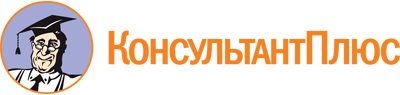 Распоряжение Правительства РБ от 17.05.2024 N 382-р
<Об утверждении Плана мероприятий на 2024 - 2026 годы по реализации Стратегии государственной политики Российской Федерации в отношении российского казачества до 2030 года на территории Республики Бурятия и признании утратившим силу распоряжения Правительства Республики Бурятия от 26.05.2021 N 243-р>Документ предоставлен КонсультантПлюс

www.consultant.ru

Дата сохранения: 02.06.2024
 NN п/пНаименование мероприятияСрок исполненияОтветственный исполнительНаправление реализации задачи СтратегииЦелевой показательДокумент, подтверждающий исполнение1234567I. Совершенствование механизма привлечения членов казачьих обществ ОКО "Верхнеудинское" к несению государственной или иной службыI. Совершенствование механизма привлечения членов казачьих обществ ОКО "Верхнеудинское" к несению государственной или иной службыI. Совершенствование механизма привлечения членов казачьих обществ ОКО "Верхнеудинское" к несению государственной или иной службыI. Совершенствование механизма привлечения членов казачьих обществ ОКО "Верхнеудинское" к несению государственной или иной службыI. Совершенствование механизма привлечения членов казачьих обществ ОКО "Верхнеудинское" к несению государственной или иной службыI. Совершенствование механизма привлечения членов казачьих обществ ОКО "Верхнеудинское" к несению государственной или иной службыI. Совершенствование механизма привлечения членов казачьих обществ ОКО "Верхнеудинское" к несению государственной или иной службы1.Разработка и принятие нормативных правовых актов органов исполнительной власти Республики Бурятия и органов местного самоуправления муниципальных образований в Республике Бурятия по вопросам становления и развития государственной и иной службы российского казачестваПостоянноАГиП,Минюст России по РБ (по согласованию),ИОГВ,ОМСУ (по согласованию),ОКО "Верхнеудинское" (по согласованию),ООК (по согласованию)Пункт 1 плана мероприятий на 2024 - 2026 годы по реализации Стратегии государственной политики Российской Федерации в отношении российского казачества на 2021 - 2030 годы, утвержденного распоряжением Правительства Российской Федерации от 18.11.2023 N 3248-р (далее - план Стратегии)Количество разработанных нормативных правовых актовНормативные правовые акты ИОГВ и ОМСУ2.Организация и проведение мероприятий, связанных с подготовкой и проведением призыва членов казачьих обществ ОКО "Верхнеудинское" на военную службу, направлением для прохождения военной службы в соединения и воинские части Вооруженных Сил Российской Федерации, комплектуемые членами казачьих обществЕжегодноВоенный комиссариат по РБ (по согласованию),ОКО "Верхнеудинское" (по согласованию),ООК (по согласованию)Пункт 2 плана СтратегииКоличество членов казачьих обществ, призванных и направленных для прохождения военной службы в комплектуемые членами казачьих обществ ОКО "Верхнеудинское" воинские части Вооруженных Сил Российской ФедерацииИнформация Военного комиссариата по РБ в АГиП,информация ОКО "Верхнеудинское" в АГиП3.Заключение членами казачьих обществ, пребывающими в запасе, контрактов на прохождение военной службы в Вооруженных Силах Российской ФедерацииПостоянноВоенный комиссариат по РБ (по согласованию),ОКО "Верхнеудинское" (по согласованию),ООК (по согласованию)Пункт 3 плана СтратегииКоличество членов казачьих обществ, пребывающих в запасе, заключивших контракты на прохождение военной службы в Вооруженных Силах Российской ФедерацииИнформация Военного комиссариата по РБ в АГиП,информация ОКО "Верхнеудинское" в АГиП4.Заключение членами казачьих обществ ОКО "Верхнеудинское", пребывающими в запасе, контрактов о пребывании в мобилизационном людском резерве Вооруженных Сил Российской ФедерацииПостоянноВоенный комиссариат по РБ (по согласованию),ОКО "Верхнеудинское" (по согласованию),ООК (по согласованию)Пункт 4 плана СтратегииКоличество членов казачьих обществ, пребывающих в запасе, заключивших контракты о пребывании в мобилизационном людском резерве Вооруженных Сил Российской ФедерацииИнформация Военного комиссариата по РБ в АГиП,информация ОКО "Верхнеудинское" в АГиП5.Проведение мероприятий по вопросам военно-патриотического воспитания казачьей молодежиПостоянноМинобрнауки РБ,Минспорт РБ,ОКО "Верхнеудинское" (по согласованию),ООК (по согласованию),МКО (по согласованию),АНО ДПО "ЦРВСП" по РБ (по согласованию),РО ДОСААФ России РБ (по согласованию)Пункт 5 плана СтратегииКоличество проведенных мероприятий;количество участников мероприятийИнформация ОКО Минобрнауки РБ в АГиП,информация Минспорта РБ в АГиП,информация ОКО "Верхнеудинское" в АГиП6.Привлечение членов казачьих обществ ОКО "Верхнеудинское" к несению военной службы в войсках национальной гвардии Российской ФедерацииЕжегодноОКО "Верхнеудинское" (по согласованию),Управление Росгвардии по РБ (по согласованию)Пункт 6 плана СтратегииКоличество членов казачьих обществ, привлекаемых для прохождения военной службы в войска национальной гвардии Российской ФедерацииИнформация ОКО "Верхнеудинское" в АГиП7.Призыв на военные сборы членов казачьих обществ, пребывающих в запасе Вооруженных Сил Российской ФедерацииЕжегодноОКО "Верхнеудинское" (по согласованию),Военный комиссариат по РБ (по согласованию),Минобрнауки РБПункт 7 плана СтратегииКоличество членов казачьих обществ, пребывающих в запасе, призванных на военные сборы в соответствии с ежегодными планами проведения военных сборов в Вооруженных Силах Российской ФедерацииИнформация ОКО "Верхнеудинское" в АГиП8.Первоначальная постановка на воинский учет казачьей молодежи в год достижения ими возраста 17 лет и старших возрастов, ранее не поставленных на воинский учетЕжегодноВоенный комиссариат по РБ (по согласованию),ОКО "Верхнеудинское" (по согласованию)Пункт 8 плана СтратегииКоличество человек из числа представителей казачьей молодежи казачьих обществ, поставленных на первоначальный воинский учетИнформация ОКО "Верхнеудинское" в АГиП9.Мониторинг востребованности членов казачьих обществ ОКО "Верхнеудинское" на государственной и иной службе российского казачества, к которой привлекаются члены казачьих обществ ОКО "Верхнеудинское", в соответствии с постановлением Правительства Российской Федерации от 26.02.2010 N 93 "О видах государственной или иной службы, к которой привлекаются члены хуторских, станичных, городских, районных (юртовых), окружных (отдельских) и казачьих обществ" (по каждому виду службы)ПостоянноАГиП,Минюст России по РБ (по согласованию),Минприроды РБ,МВД России по РБ (по согласованию),ГУ МЧС России по РБ (по согласованию),ПУ ФСБ России по РБ (по согласованию),Военный комиссариат по РБ (по согласованию),ОМСУ (по согласованию),ОКО "Верхнеудинское" (по согласованию)Пункт 9 плана СтратегииКоличество членов казачьих обществ, привлекаемых ТО ФОИВ, ОМСУ к государственной или иной службе российского казачества (по каждому виду службы)Доклад АГиП в ФАДН России10.Привлечение членов казачьих обществ ОКО "Верхнеудинское" к охране общественного порядка в соответствии с принятыми членами казачьих обществ ОКО "Верхнеудинское" обязательствами по несению службыПостоянноМВД России по РБ (по согласованию),ТО ФОИВ (по согласованию),ОМСУ (по согласованию),ОКО "Верхнеудинское" (по согласованию)Пункт 10 плана СтратегииКоличество заключенных договоров (соглашений) казачьих обществ с МВД России по РБ, ИОГВ и ОМСУ;количество членов казачьих обществ, привлеченных к охране общественного порядкаИнформация МВД России по РБ в АГиП,информация ОКО "Верхнеудинское" в АГиП11.Привлечение членов казачьих обществ ОКО "Верхнеудинское" к участию в защите государственной границы Российской ФедерацииПостоянноПУ ФСБ России по РБ (по согласованию),ТО ФОИВ (по согласованию),ОКО "Верхнеудинское" (по согласованию)Пункт 11 плана СтратегииКоличество членов казачьих обществ, участвующих в защите государственной границы Российской ФедерацииИнформация ПУ ФСБ России по РБ в АГиП,информация ОКО "Верхнеудинское" в АГиП12.Привлечение членов казачьих обществ ОКО "Верхнеудинское" к участию в мероприятиях по гражданской обороне в соответствии с принятыми членами казачьих обществ ОКО "Верхнеудинское" обязательствами по несению службыПостоянноГУ МЧС России по РБ (по согласованию),ТО ФОИВ (по согласованию),ОКО "Верхнеудинское" (по согласованию)Пункт 12 плана СтратегииКоличество членов казачьих обществ, привлеченных к участию в мероприятиях по гражданской оборонеИнформация ГУ МЧС России по РБ в АГиП,информация ОКО "Верхнеудинское" в АГиП13.Привлечение членов казачьих обществ, входящих в состав добровольной пожарной охраны, к реализации мероприятий по предупреждению и ликвидации чрезвычайных ситуаций и ликвидации последствий стихийных бедствийПостоянноГУ МЧС России по РБ (по согласованию),ТО ФОИВ (по согласованию),ОМСУ (по согласованию),ОКО "Верхнеудинское" (по согласованию)Пункт 13 плана СтратегииКоличество членов казачьих обществ, привлеченных к участию в мероприятиях по предупреждению и ликвидации чрезвычайных ситуаций и ликвидации последствий стихийных бедствийИнформация ГУ МЧС России по РБ в АГиП,информация ОКО "Верхнеудинское" в АГиП14.Привлечение членов казачьих обществ ОКО "Верхнеудинское" к реализации мероприятий по обеспечению пожарной безопасности (тушение техногенных пожаров, тушение лесных и природных пожаров, участие в профилактических мероприятиях)ПостоянноГУ МЧС России по РБ (по согласованию),ТО ФОИВ (по согласованию),ОМСУ (по согласованию),ОКО "Верхнеудинское" (по согласованию)Пункт 14 плана СтратегииКоличество членов казачьих обществ, участвующих в реализации мероприятий по обеспечению пожарной безопасностиИнформация ГУ МЧС России по РБ в АГиП,информация ОКО "Верхнеудинское" в АГиП15.Привлечение членов казачьих обществ ОКО "Верхнеудинское", входящих в состав добровольной пожарной охраны, к отработке совместных действий с пожарно-спасательными подразделениями при проведении пожарно-тактических учений и занятий в рамках пожарно-спасательных гарнизоновПостоянноГУ МЧС России по РБ (по согласованию),ТО ФОИВ (по согласованию),ОМСУ (по согласованию),ОКО "Верхнеудинское" (по согласованию)Пункт 15 плана СтратегииКоличество членов казачьих обществ, привлеченных к отработке совместных действий с пожарно-спасательными подразделениями при проведении пожарно-тактических учений и занятий в рамках пожарно-спасательных гарнизоновИнформация ГУ МЧС России по РБ в АГиП,информация ОКО "Верхнеудинское" в АГиП16.Привлечение членов казачьих обществ ОКО "Верхнеудинское" к участию в мероприятиях, направленных на обеспечение природоохранной деятельности и экологической безопасностиЕжегодноМинприроды РБ,ТО ФОИВ (по согласованию),ОМСУ (по согласованию),ОКО "Верхнеудинское" (по согласованию)Пункт 16 плана СтратегииКоличество членов казачьих обществ, привлеченных к участию в мероприятиях, направленных на обеспечение природоохранной деятельности и экологической безопасностиИнформация Минприроды РБ в АГиП,информация ОКО "Верхнеудинское" в АГиП17.Привлечение членов казачьих обществ ОКО "Верхнеудинское" к участию в мероприятиях по профилактике немедицинского потребления наркотических средств и психотропных веществ среди подростков и молодежиПостоянноМВД России по РБ (по согласованию),ТО ФОИВ (по согласованию),ОМСУ (по согласованию),ОКО "Верхнеудинское" (по согласованию)Пункт 17 плана СтратегииКоличество членов казачьих обществ, привлеченных к участию в мероприятиях по профилактике немедицинского потребления наркотических средств и психотропных веществ среди подростков и молодежиИнформация МВД России по РБ в АГиП,информация ОКО "Верхнеудинское" в АГиП18.Реализация мероприятий по развитию системы непрерывного образования российского казачестваПостоянноМинобрнауки РБ,ФГБОУ ВО Бурятская ГСХА (по согласованию),ОКО "Верхнеудинское" (по согласованию),МКО (по согласованию)Пункт 18 плана СтратегииКоличество членов казачьих обществ, прошедших подготовку в системе непрерывного образования российского казачестваИнформация Минобрнауки РБ в АГиП19.Формирование кадрового резерва казачьих обществ ОКО "Верхнеудинское" из числа участников молодежных казачьих объединенийПостоянноОКО "Верхнеудинское" (по согласованию),МКО (по согласованию)Пункт 19 плана СтратегииКоличество членов казачьих обществ, включенных в кадровый резерв;количество участников молодежных казачьих объединений, включенных в кадровый резервИнформация ОКО "Верхнеудинское" в АГиПII. Поддержка взаимодействия между казачьими обществами и иными объединениями казаковII. Поддержка взаимодействия между казачьими обществами и иными объединениями казаковII. Поддержка взаимодействия между казачьими обществами и иными объединениями казаковII. Поддержка взаимодействия между казачьими обществами и иными объединениями казаковII. Поддержка взаимодействия между казачьими обществами и иными объединениями казаковII. Поддержка взаимодействия между казачьими обществами и иными объединениями казаковII. Поддержка взаимодействия между казачьими обществами и иными объединениями казаков20.Участие во Всероссийском семинаре-совещании "Российское казачество"ЕжегодноАГиП,ОКО "Верхнеудинское" (по согласованию),ООК (по согласованию)Пункт 21 плана СтратегииКоличество участников семинара-совещанияДоклад АГиП в ФАДН России21.Участие во Всемирном конгрессе казаков2026 годАГиП,ОКО "Верхнеудинское" (по согласованию),ООК (по согласованию)Пункт 22 плана СтратегииКоличество участников конгрессаДоклад АГиП в ФАДН России22.Организация и проведение методических семинаров по вопросам участия казачьих обществ ОКО "Верхнеудинское" в конкурсах для получения грантовЕжегодноАГиП,ОМСУ (по согласованию),ООК (по согласованию),ОКО "Верхнеудинское" (по согласованию)Пункт 23 плана СтратегииКоличество методических семинаров, количество участников семинаровДоклад АГиП в ФАДН России23.Взаимодействие казачьих обществ ОКО "Верхнеудинское" с Государственным фондом поддержки участников специальной военной операции "Защитники Отечества" по вопросам организации и оказания поддержки и помощи лицам, указанным в подпункте "в" пункта 2 Указа Президента Российской Федерации от 3 апреля 2023 г. N 232 "О создании Государственного фонда поддержки участников специальной военной операции "Защитники Отечества", из числа казаковПостоянноОКО "Верхнеудинское" (по согласованию),ФГФ ПУ СВО "Защитники Отечества" по РБ (по согласованию)Пункт 25 плана СтратегииКоличество обращений от членов казачьих обществИнформация ОКО "Верхнеудинское" в АГиП,информация ФГФ ПУ СВО "Защитники Отечества" по РБ в АГиП24.Оказание гуманитарной помощи членам казачьих обществ ОКО "Верхнеудинское" и ООК, участвующим (содействующим) в выполнении задач, возложенных на Вооруженные Силы Российской Федерации в период проведения специальной военной операцииПостоянноОКО "Верхнеудинское" (по согласованию),ООК (по согласованию),ТО ФОИВ (по согласованию),ИОГВ,ОМСУ (по согласованию)Пункт 26 плана СтратегииКоличество членов казачьих обществ, которым оказана помощьИнформация ОКО "Верхнеудинское" в АГиП25.Оказание помощи семьям членов казачьих обществ ОКО "Верхнеудинское" и ООК, тяжело раненых или погибших в ходе проведения специальной военной операцииПостоянноОКО "Верхнеудинское" (по согласованию),ООК (по согласованию),ТО ФОИВ (по согласованию),ИОГВ,ОМСУ (по согласованию)Пункт 27 плана СтратегииКоличество семей казаков, которым оказана помощьИнформация ОКО "Верхнеудинское" в АГиПIII. Содействие воспитанию подрастающего поколения в духе патриотизма, гражданской ответственности и готовности к служению Отечеству с опорой на духовно-нравственные основы и ценности российского казачества, обеспечение участия российского казачества в реализации государственной молодежной политикиIII. Содействие воспитанию подрастающего поколения в духе патриотизма, гражданской ответственности и готовности к служению Отечеству с опорой на духовно-нравственные основы и ценности российского казачества, обеспечение участия российского казачества в реализации государственной молодежной политикиIII. Содействие воспитанию подрастающего поколения в духе патриотизма, гражданской ответственности и готовности к служению Отечеству с опорой на духовно-нравственные основы и ценности российского казачества, обеспечение участия российского казачества в реализации государственной молодежной политикиIII. Содействие воспитанию подрастающего поколения в духе патриотизма, гражданской ответственности и готовности к служению Отечеству с опорой на духовно-нравственные основы и ценности российского казачества, обеспечение участия российского казачества в реализации государственной молодежной политикиIII. Содействие воспитанию подрастающего поколения в духе патриотизма, гражданской ответственности и готовности к служению Отечеству с опорой на духовно-нравственные основы и ценности российского казачества, обеспечение участия российского казачества в реализации государственной молодежной политикиIII. Содействие воспитанию подрастающего поколения в духе патриотизма, гражданской ответственности и готовности к служению Отечеству с опорой на духовно-нравственные основы и ценности российского казачества, обеспечение участия российского казачества в реализации государственной молодежной политикиIII. Содействие воспитанию подрастающего поколения в духе патриотизма, гражданской ответственности и готовности к служению Отечеству с опорой на духовно-нравственные основы и ценности российского казачества, обеспечение участия российского казачества в реализации государственной молодежной политики26.Обеспечение информационной и методической поддержки образовательных организаций, реализующих образовательные программы с учетом культурно-исторических традиций и ценностей российского казачестваПостоянноОКО "Верхнеудинское" (по согласованию),Минобрнауки РБ,ИОГВ,ОМСУ (по согласованию)Пункт 28 плана СтратегииКоличество проведенных мероприятий, количество участников мероприятийИнформация Минобрнауки РБ в АГиП27.Оказание организационного, информационного и методического содействия ОКО "Верхнеудинское" в развитии казачьих молодежных центров, в том числе осуществляющих поддержку добровольчества (волонтерства) в рамках казачьего молодежного движенияПостоянноМинспорт РБ,ФГБОУ ВО Бурятская ГСХА (по согласованию),ОКО "Верхнеудинское" (по согласованию),МКО (по согласованию)Подпункт "б" пункта 15 Стратегии государственной политики Российской Федерации в отношении российского казачества на 2021 - 2030 годы, утвержденной Указом Президента Российской Федерации от 09.08.2020 N 505Количество казачьих молодежных центров, в том числе осуществляющих поддержку добровольчества (волонтерства)Доклад АГиП в ФАДН России28.Разработка новых и совершенствование имеющихся учебных и учебно-методических пособий по истории и культуре российского казачестваЕжегодноМинобрнауки РБ,Минкультуры РБ,ОКО "Верхнеудинское" (по согласованию)Пункт 29 плана СтратегииКоличество разработанных учебников и учебно-методических пособийИнформация Минобрнауки РБ в АГиП29.Участие парадных расчетов казачьих обществ ОКО "Верхнеудинское" и казачьих кадетских корпусов совместно с подразделениями Вооруженных Сил Российской Федерации и других войск в военных парадах и прохождениях войск торжественным маршемЕжегодноОКО "Верхнеудинское" (по согласованию),ООК (по согласованию),ТО ФОИВ (по согласованию),ОМСУ (по согласованию)Пункт 30 плана СтратегииКоличество человек из числа членов казачьих обществ ОКО "Верхнеудинское" и воспитанников казачьих кадетских корпусов, принявших участие в военных парадах и прохождениях войск торжественным маршемИнформация ОКО "Верхнеудинское" в АГиП30.Проведение совместных с казачьими обществами ОКО "Верхнеудинское" и ООК мероприятий, посвященных памятным датам истории России, дням славы русского оружия - дням воинской славы, а также иным датам, связанным с военной историей российского казачестваЕжегодноМинобрнауки РБ,Военный комиссариат по РБ (по согласованию),Минспорт РБ,ОКО "Верхнеудинское" (по согласованию),ООК (по согласованию),АНО ДПО "ЦРВСП" по РБ (по согласованию),РО ДОСААФ России РБ (по согласованию),ЦРО "Улан-Удэнская и Бурятская Епархия РЦП (Московский Патриархат)" (по согласованию)Пункт 32 плана СтратегииКоличество участников мероприятий;количество субъектов Российской Федерации, в которых проведены мероприятияИнформация ОКО "Верхнеудинское" в АГиП31.Привлечение казачьей молодежи и членов казачьих обществ ОКО "Верхнеудинское" к проведению молодежно-патриотической акции "День призывника"ЕжегодноОКО "Верхнеудинское" (по согласованию),Военный комиссариат по РБ (по согласованию),ОМСУ (по согласованию)Пункт 33 плана СтратегииКоличество членов казачьих обществ, привлеченных к проведению акцииИнформация ОКО "Верхнеудинское" в АГиП32.Проведение Всероссийской военно-спортивной игры "Казачий сполох"ЕжегодноМинобрнауки РБ,ОМСУ (по согласованию),ОКО "Верхнеудинское" (по согласованию)Пункт 34 плана СтратегииКоличество участников военно-спортивной игрыИнформация Минобрнауки РБ в АГиП33.Проведение физкультурных и спортивных мероприятий среди казачьей молодежиПостоянноМинобрнауки РБ,ОМСУ (по согласованию),ОКО "Верхнеудинское" (по согласованию)Пункт 35 плана СтратегииКоличество проведенных мероприятий;количество участников мероприятийИнформация Минобрнауки РБ в АГиП34.Участие во Всероссийских научно-практических конференциях по изучению истории российского казачества разных периодовЕжегодноМинобрнауки РБ,ОКО "Верхнеудинское" (по согласованию),ООК (по согласованию)Пункт 40 плана СтратегииКоличество проведенных конференций;количество участников конференцийИнформация ОКО "Верхнеудинское" в АГиП35.Оказание содействия в участии казачьих обществ ОКО "Верхнеудинское" и ООК, реализующих социально ориентированные проекты, в конкурсах на получение грантов Президента Российской Федерации и иных грантов, ИОГВ, ОМСУПостоянноАГиП,ОКО "Верхнеудинское" (по согласованию),ООК (по согласованию)Пункт 44 плана СтратегииКоличество заявок, поданных для участия в конкурсах;количество заявок, получивших поддержкуДоклад АГиП в ФАДН России36.Участие во Всероссийском конкурсе на звание "Лучший казачий класс"ЕжегодноМинобрнауки РБ,ОМСУ (по согласованию),ОКО "Верхнеудинское" (по согласованию)Пункт 46 плана СтратегииКоличество образовательных организаций, принявших участие в конкурсеИнформация Минобрнауки РБ в АГиП37.Оказание содействия в создании и развитии казачьих молодежных центров военно-патриотического воспитания и подготовки казачьей молодежи к военной службеЕжегодноМинобрнауки РБ,ОМСУ (по согласованию),ОКО "Верхнеудинское" (по согласованию)Пункт 47 плана СтратегииКоличество казачьих молодежных центров военно-патриотического воспитания и подготовки казачьей молодежи к военной службеИнформация ОКО "Верхнеудинское" в АГиП38.Привлечение казачьей молодежи к участию в мероприятиях Всероссийской форумной кампании и Всероссийского конкурса молодежных проектовЕжегодноМинспорт РБ,ОКО "Верхнеудинское" (по согласованию),МКО (по согласованию)Пункт 48 плана СтратегииКоличество проведенных мероприятий;количество поддержанных проектовДоклад АГиП в ФАДН России39.Участие во Всероссийском форуме (слете) казачьей молодежиЕжегодноМинобрнауки РБ,ОКО "Верхнеудинское" (по согласованию)Пункт 49 плана СтратегииКоличество участников форумаДоклад АГиП в ФАДН России40.Участие в продвижении культурно-познавательных туристских маршрутов, включающих посещение мест, связанных с историей самобытной казачьей культурыЕжегодноМинтуризма РБ,ОКО "Верхнеудинское" (по согласованию),ООК (по согласованию)Подпункт "з" пункта 15 Стратегии государственной политики Российской Федерации в отношении российского казачества на 2021 - 2030 годы, утвержденной Указом Президента Российской Федерации от 09.08.2020 N 505-Информация Минтуризма РБ в АГиПIV. Содействие сохранению и развитию культуры российского казачестваIV. Содействие сохранению и развитию культуры российского казачестваIV. Содействие сохранению и развитию культуры российского казачестваIV. Содействие сохранению и развитию культуры российского казачестваIV. Содействие сохранению и развитию культуры российского казачестваIV. Содействие сохранению и развитию культуры российского казачестваIV. Содействие сохранению и развитию культуры российского казачества41.Содействие в проведении регионального этапа Всероссийского фольклорного конкурса "Казачий круг"ЕжегодноМинкультуры РБ,ОКО "Верхнеудинское" (по согласованию),ООК (по согласованию)Пункт 53 плана СтратегииКоличество участников конкурса;количество зрителейИнформация Минкультуры РБ в АГиП42.Поддержка мероприятий в сфере культуры российского казачестваЕжегодноМинкультуры РБ,ИОГВ,ОМСУ (по согласованию),ОКО "Верхнеудинское" (по согласованию),ООК (по согласованию)Пункт 54 плана СтратегииКоличество проведенных мероприятий;количество участников мероприятийИнформация Минкультуры РБ в АГиП43.Привлечение творческих казачьих коллективов и исполнителей к участию в культурно-просветительских проектах, информационно-агитационных акциях и других мероприятияхПостоянноМинкультуры РБ,ИОГВ,ОМСУ (по согласованию),ОКО "Верхнеудинское" (по согласованию),ООК (по согласованию)Пункт 55 плана СтратегииКоличество проведенных мероприятийИнформация Минкультуры РБ в АГиП44.Содействие в проведении выступлений казачьих творческих коллективов и исполнителей перед личным составом воинских частей, добровольческих формирований в составе Вооруженных Сил Российской ФедерацииПостоянноМинкультуры РБ, ОМСУ (по согласованию),ОКО "Верхнеудинское" (по согласованию),ООК (по согласованию)Пункт 56 плана СтратегииКоличество проведенных мероприятийИнформация Минкультуры РБ в АГиП45.Мониторинг состояния казачьей культуры в Республике Бурятия1 раз в 2 года (начиная с 2024 года)Минкультуры РБ,ОКО "Верхнеудинское" (по согласованию),ООК (по согласованию)Пункт 57 плана СтратегииКоличество проведенных мероприятий;количество участников мероприятийИнформация Минкультуры РБ в АГиПV. Поддержка социально-экономического развития российского казачестваV. Поддержка социально-экономического развития российского казачестваV. Поддержка социально-экономического развития российского казачестваV. Поддержка социально-экономического развития российского казачестваV. Поддержка социально-экономического развития российского казачестваV. Поддержка социально-экономического развития российского казачестваV. Поддержка социально-экономического развития российского казачества46.Участие в мониторинге мер государственной поддержки казачьих обществ ОКО "Верхнеудинское" и ООК в рамках законодательства Российской ФедерацииЕжегодноАГиП,ТО ФОИВ (по согласованию),ИОГВ,ОМСУ (по согласованию),ОКО "Верхнеудинское" (по согласованию),ООК (по согласованию)Пункт 59 плана Стратегии-Доклад АГиП в ФАДН России47.Информирование членов казачьих обществ о действующих мерах поддержки в сфере сельскохозяйственного производства, а также в других сферах хозяйственной и иной приносящей доход деятельности, предоставляемых ТО ФОИВ и ИОГВ по отдельным запросам казачьих обществЕжегодноМинсельхозпрод РБ,ИОГВ,ОКО "Верхнеудинское" (по согласованию)Пункт 60 плана СтратегииКоличество членов казачьих обществ, получивших информационную поддержкуИнформация Минсельхозпрод РБ в АГиП48.Содействие привлечению частных охранных организаций, учрежденных войсковыми казачьими обществами, к обеспечению охраны объектов социальной сферы различных форм собственностиПостоянноОКО "Верхнеудинское" (по согласованию),ТО ФОИВ (по согласованию),ОМСУ (по согласованию)Пункт 63 плана СтратегииКоличество частных охранных организаций, учрежденных войсковыми казачьими обществами, привлеченных к обеспечению охраны объектов социальной сферы различных форм собственностиИнформация ОКО "Верхнеудинское" в АГиПVI. Поддержка международного сотрудничества российского казачества, развития международных контактов российского казачества с казаками - соотечественниками, проживающими за рубежомVI. Поддержка международного сотрудничества российского казачества, развития международных контактов российского казачества с казаками - соотечественниками, проживающими за рубежомVI. Поддержка международного сотрудничества российского казачества, развития международных контактов российского казачества с казаками - соотечественниками, проживающими за рубежомVI. Поддержка международного сотрудничества российского казачества, развития международных контактов российского казачества с казаками - соотечественниками, проживающими за рубежомVI. Поддержка международного сотрудничества российского казачества, развития международных контактов российского казачества с казаками - соотечественниками, проживающими за рубежомVI. Поддержка международного сотрудничества российского казачества, развития международных контактов российского казачества с казаками - соотечественниками, проживающими за рубежомVI. Поддержка международного сотрудничества российского казачества, развития международных контактов российского казачества с казаками - соотечественниками, проживающими за рубежом49.Привлечение членов казачьих обществ ОКО "Верхнеудинское" к участию в мероприятиях в сфере приграничного сотрудничества, а также в мероприятиях, направленных на развитие межкультурных обменов с сопредельными государствамиПостоянноОКО "Верхнеудинское" (по согласованию),Представительство МИД России в г. Улан-Удэ (по согласованию),ООК (по согласованию)Пункт 65 плана СтратегииКоличество проведенных мероприятий;количество участников мероприятийИнформация ОКО "Верхнеудинское" в АГиП50.Оказание поддержки общественным объединениям казачества Республики Бурятия в расширении контактов и сотрудничества с иными объединениями казаков за рубежомПостоянноПредставительство МИД России в г. Улан-Удэ (по согласованию),ОКО "Верхнеудинское" (по согласованию),ООК (по согласованию)Пункт 66 плана СтратегииКоличество проведенных мероприятий;количество участников мероприятийИнформация Представительства МИД России в г. Улан-Удэ в АГиПVII. Совершенствование информационного обеспечения взаимодействия органов государственной власти и органов местного самоуправления с казачьими обществами, расширение информирования общественности о деятельности российского казачестваVII. Совершенствование информационного обеспечения взаимодействия органов государственной власти и органов местного самоуправления с казачьими обществами, расширение информирования общественности о деятельности российского казачестваVII. Совершенствование информационного обеспечения взаимодействия органов государственной власти и органов местного самоуправления с казачьими обществами, расширение информирования общественности о деятельности российского казачестваVII. Совершенствование информационного обеспечения взаимодействия органов государственной власти и органов местного самоуправления с казачьими обществами, расширение информирования общественности о деятельности российского казачестваVII. Совершенствование информационного обеспечения взаимодействия органов государственной власти и органов местного самоуправления с казачьими обществами, расширение информирования общественности о деятельности российского казачестваVII. Совершенствование информационного обеспечения взаимодействия органов государственной власти и органов местного самоуправления с казачьими обществами, расширение информирования общественности о деятельности российского казачестваVII. Совершенствование информационного обеспечения взаимодействия органов государственной власти и органов местного самоуправления с казачьими обществами, расширение информирования общественности о деятельности российского казачества51.Содействие в обеспечении функционирования портала "Российское казачество"ПостоянноОКО "Верхнеудинское" (по согласованию),ИОГВ,ООК (по согласованию),МКО (по согласованию)Пункт 72 плана СтратегииКоличество публикаций;количество подписчиков в телеграм-канале "Российское казачество"Информация ОКО "Верхнеудинское" в АГиП52.Организация и проведение мероприятий по популяризации деятельности российского казачества среди молодежиЕжегодноОКО "Верхнеудинское" (по согласованию),ИОГВ,ООК (по согласованию),МКО (по согласованию)Пункт 73 плана СтратегииКоличество проведенных мероприятий;количество участников мероприятий из числа молодежиИнформация ОКО "Верхнеудинское" в АГиП53.Информационное сопровождение реализации Стратегии государственной политики Российской Федерации в отношении российского казачества на 2021 - 2030 годыПостоянноАГИП,КИП,ОМСУ (по согласованию),ОКО "Верхнеудинское" (по согласованию),ООК (по согласованию)Пункт 74 плана СтратегииКоличество публикаций в средствах массовой информации и информационно-телекоммуникационной сети ИнтернетИнформация ОКО "Верхнеудинское" в АГиП